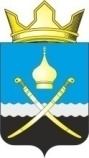 Российская ФедерацияРостовская область, Тацинский районМуниципальное образование «Михайловское сельское поселение»Администрация Михайловского сельского поселения__________________________________________________________________ПОСТАНОВЛЕНИЕ08  июля  2022 года                               №  78                                    х. Михайлов	В соответствии с федеральным законом от 26.03.2022 №65-ФЗ "О внесении изменений в Бюджетный кодекс Российской Федерации",ПОСТАНОВЛЯЮ:1. Внести в постановление Михайловского сельского поселения  от 01.12.2020 года № 91  "Об утверждении порядка ведения муниципальной долговой книги Михайловского сельского поселения  и представления информации о долговых обязательствах сельского поселения» следующие изменения:1) в Приложение №1:а) в подпункте 7.3 пункта 7 раздела 1 слова "объем обязательств по гарантии" заменить словами "объем обязательств, вытекающих из муниципальных гарантий";в) пункт 9 раздела  1 дополнить абзацем следующего содержания:"Информация о долговых обязательствах по муниципальным гарантиям Михайловского сельского поселения вносится в Долговую книгу в течении пяти рабочих дней с момента получения сведений о фактическом возникновении (увеличении) или прекращении (уменьшении) обязательств принципала, обеспеченных муниципальной гарантией, но не более суммы муниципальной гарантии";2.Контроль за выполнением настоящего постановления возложить на начальника сектора экономики и финансов  (Бондаренко Н.Н.)Глава Администрации Михайловского сельского поселения                                                                              Л.С.ПрисяжнюкО внесении изменений в постановление № 91 от 01.12.2020 года «Об утверждении Порядка ведения муниципальной долговой книги Михайловского сельского поселения и представлении информации о долговых обязательствах сельского поселения»